 Οι αριθμοί από το 1 έως το 5 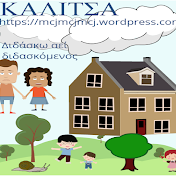  Ονοματεπώνυμο : ……………………………………………………………………………………………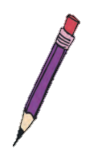 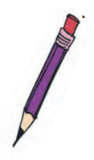 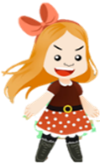 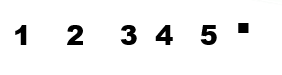 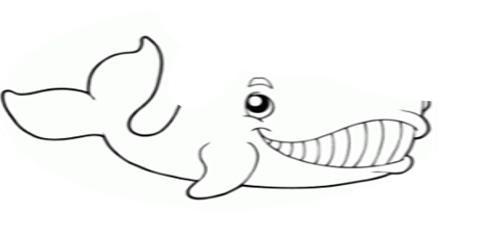 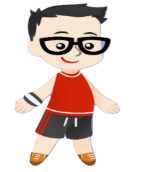 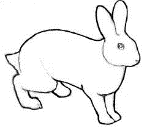 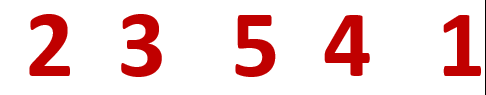 